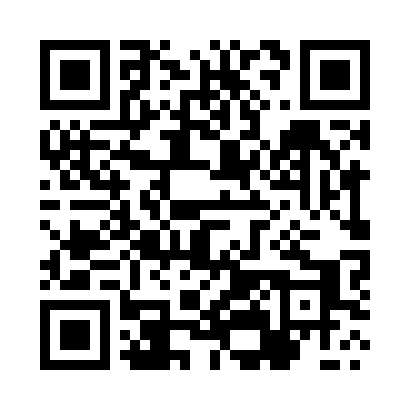 Prayer times for Rzedkowice, PolandWed 1 May 2024 - Fri 31 May 2024High Latitude Method: Angle Based RulePrayer Calculation Method: Muslim World LeagueAsar Calculation Method: HanafiPrayer times provided by https://www.salahtimes.comDateDayFajrSunriseDhuhrAsrMaghribIsha1Wed2:535:1612:395:458:0310:162Thu2:505:1412:395:468:0510:193Fri2:465:1312:395:478:0610:224Sat2:435:1112:395:488:0810:255Sun2:405:0912:395:498:0910:286Mon2:365:0712:395:508:1110:317Tue2:335:0612:395:518:1210:348Wed2:295:0412:395:528:1410:379Thu2:265:0212:395:538:1510:4010Fri2:245:0112:385:548:1710:4311Sat2:234:5912:385:558:1810:4612Sun2:224:5812:385:558:2010:4713Mon2:224:5612:385:568:2110:4714Tue2:214:5512:385:578:2310:4815Wed2:214:5312:385:588:2410:4816Thu2:204:5212:385:598:2610:4917Fri2:204:5112:396:008:2710:5018Sat2:194:4912:396:018:2810:5019Sun2:194:4812:396:018:3010:5120Mon2:184:4712:396:028:3110:5221Tue2:184:4612:396:038:3210:5222Wed2:174:4412:396:048:3410:5323Thu2:174:4312:396:048:3510:5324Fri2:164:4212:396:058:3610:5425Sat2:164:4112:396:068:3810:5526Sun2:164:4012:396:078:3910:5527Mon2:154:3912:396:078:4010:5628Tue2:154:3812:396:088:4110:5629Wed2:154:3712:406:098:4210:5730Thu2:154:3612:406:098:4310:5731Fri2:144:3612:406:108:4410:58